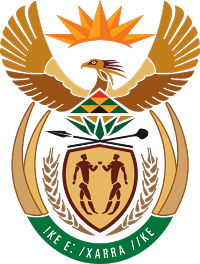 MINISTRY COOPERATIVE GOVERNANCE AND TRADITIONAL AFFAIRSREPUBLIC OF SOUTH AFRICANATIONAL ASSEMBLYQUESTION FOR WRITTEN REPLYQUESTION NUMBER 3643DATE OF PUBLICATION: 14 OCTOBER 20223643.	Mr. C Brink (DA) to ask the Minister of Cooperative Governance and Traditional Affairs:(1)	What is the nature of the present dispute over the chieftaincy in Ba-Phalaborwa in Limpopo involving members of the (a) Malatji and (b) Shai families;(2)	what (a) is the progress of the High Court case currently underway to resolve the specified dispute and (b) are the reasons for the delay in the case being brought to a hearing? NW4461EREPLY:The Honourable Member is requested to note that the Department does not have at its disposal the information he is requesting. However, he will be furnished with the information as soon as it is received from the Province as matters relating to chieftaincies (senior traditional leadership) are the competence of provincial government.